НОВОЗЫБКОВСКИЙ ФИЛИАЛ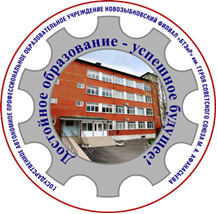 ГАПОУ «Брянский техникум энергомашиностроения и радиоэлектроники имени Героя Советского Союза М.А. Афанасьева»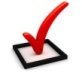 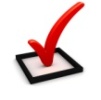 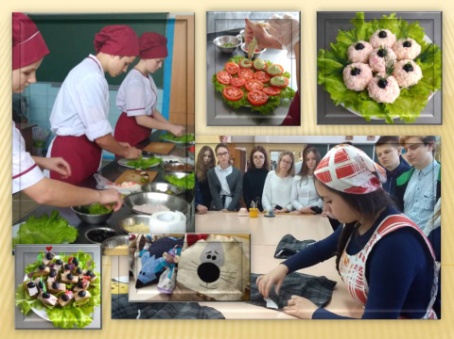 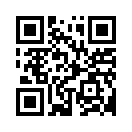 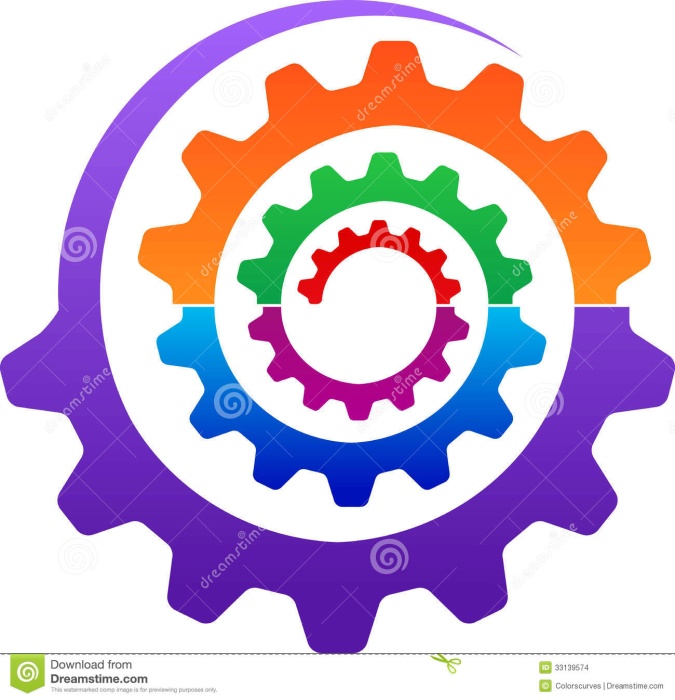 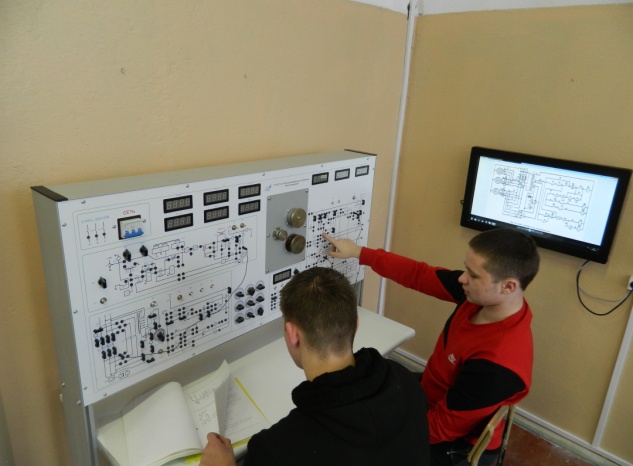 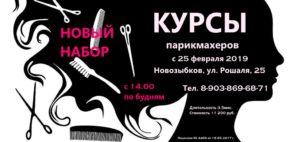 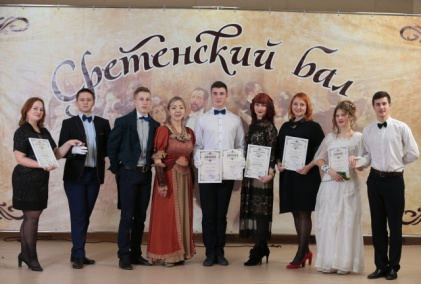 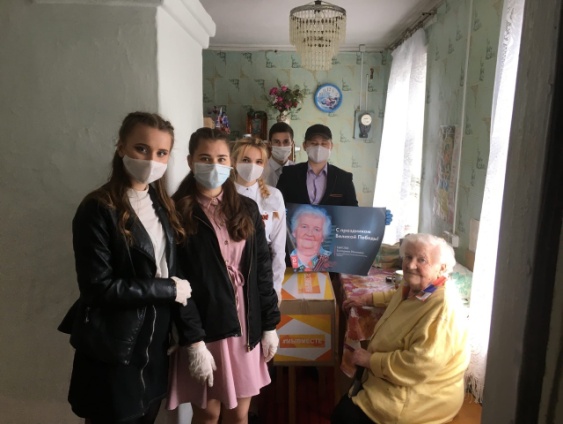 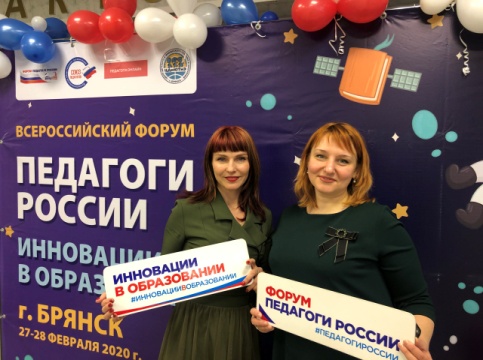 